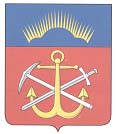 МИНИСТЕРСТВОГрадостроительства и благоустройства МУРМАНСКОЙ ОБЛАСТИПРИКАЗот « 15 » февраля 2021 г.                                                                             № 14г. МурманскОб утверждении Правил землепользования и застройки муниципального образования город МурманскРуководствуясь Градостроительным кодексом Российской Федерации, Законом Мурманской области от 27.12.2019 № 2459-01-ЗМО «О перераспределении отдельных полномочий в области градостроительной деятельности и в области земельных отношений между органами местного самоуправления муниципальных образований Мурманской области и органами государственной власти Мурманской области», постановлением Правительства Мурманской области от 03.02.2020 № 31-ПП «О мерах по реализации Закона Мурманской области от 27.12.2019 № 2459-01-ЗМО «О перераспределении отдельных полномочий в области градостроительной деятельности и в области земельных отношений между органами местного самоуправления муниципальных образований Мурманской области и органами государственной власти Мурманской области», с учетом заключения о результатах общественных обсуждений от 18.12.2020, приказываю:1. Утвердить Правила землепользования и застройки муниципального образования город Мурманск согласно приложению к настоящему приказу. 2. Направить настоящий приказ с приложением в администрацию города Мурманска.3. Рекомендовать администрации города Мурманска опубликовать настоящий приказ в официальном печатном издании органов местного самоуправления города Мурманска и разместить на официальном сайте муниципального образования город Мурманск в сети Интернет.4. Опубликовать настоящий приказ в «Электронном бюллетене Правительства Мурманской области».5. Разместить настоящий приказ в сети Интернет на официальном сайте Министерства градостроительства и благоустройства Мурманской области.6. Правила землепользования и застройки муниципального образования город Мурманск, утвержденные решением Совета депутатов города Мурманска от 01.11.2011 № 41-547 (в редакции решения Совета депутатов города Мурманска от 10.07.2020 № 12-160), не применяются со дня вступления в силу настоящего приказа.7. Настоящий приказ вступает в силу со дня официального опубликования.8. Контроль за исполнением настоящего приказа оставляю за собой.Министрградостроительства и благоустройства Мурманской области                                                                 М.Д. Гаврилова